Уважаемые родители и обучающиеся!Предлагаем вам пройти опрос с целью оценки качества образовательных программ:Для обучающихся: “Оценка занятий в кружках/секциях обучающимся”Для родителей: “Оценка занятий в кружках/секциях родителем” Принять участие в опросе могут все пользователи, имеющие личный кабинет на портале персонифицированного дополнительного образования https://yar.pfdo.ru. Необходимым условием является наличие не менее одной активной записи на программу.Авторизация в системе независимой оценки качества образования (НОКО)Все пользователи ПФДО могут пройти процедуру авторизации в НОКО через личный кабинет на портале персонифицированного дополнительного образования https://yar.pfdo.ru с помощью кнопки «НОКО» в личном кабинете. 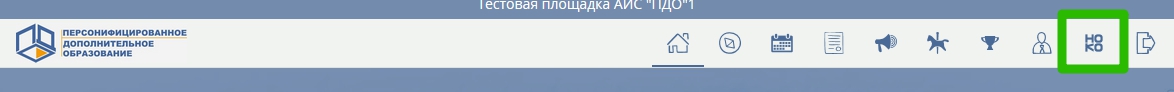 После нажатия на кнопку осуществляется автоматический переход и авторизация в НОКО https://nok.pfdo.ru/login. Откроется страница со списком доступных для прохождения опросов. 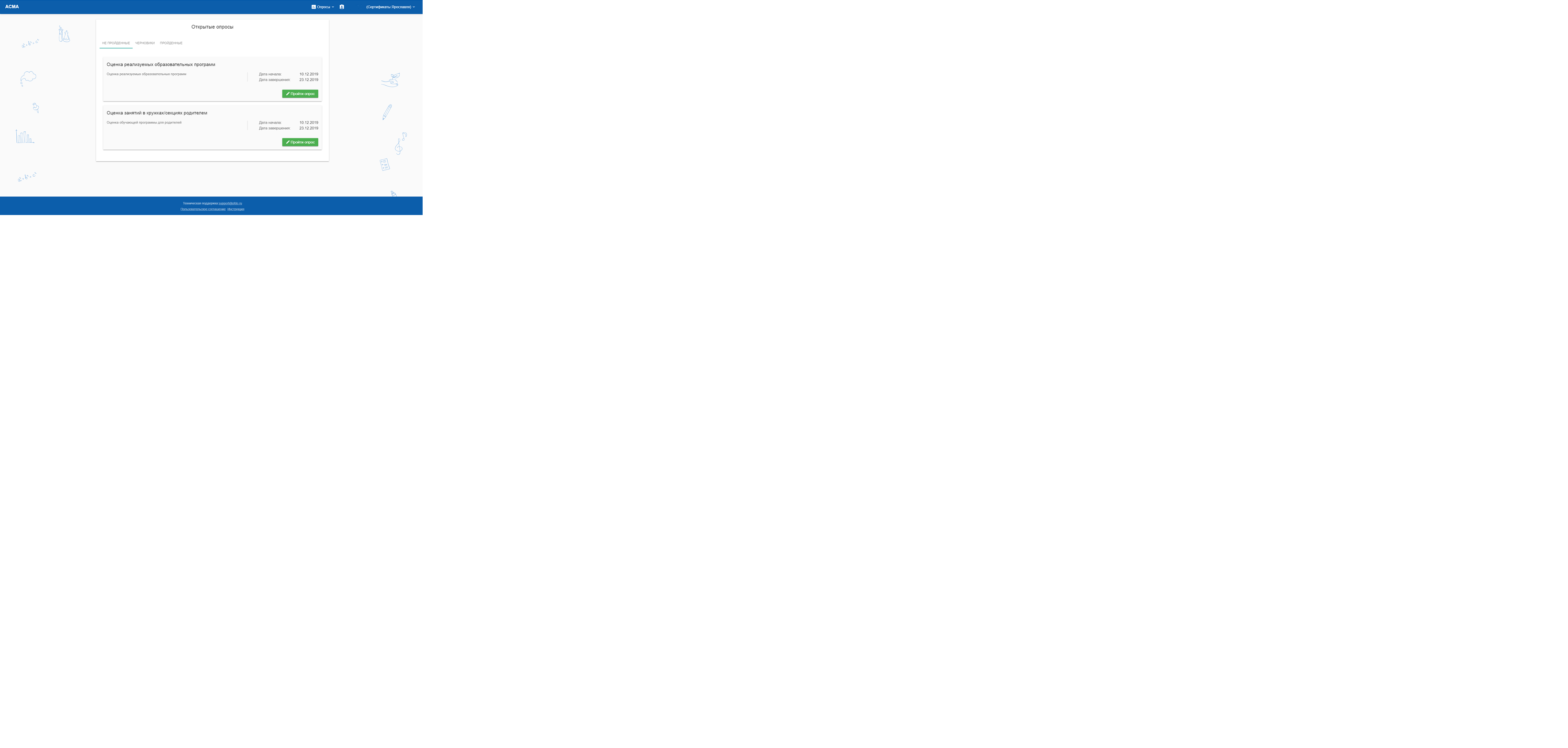 Для старта выберите интересующий вариант и нажмите кнопку «Пройти опрос»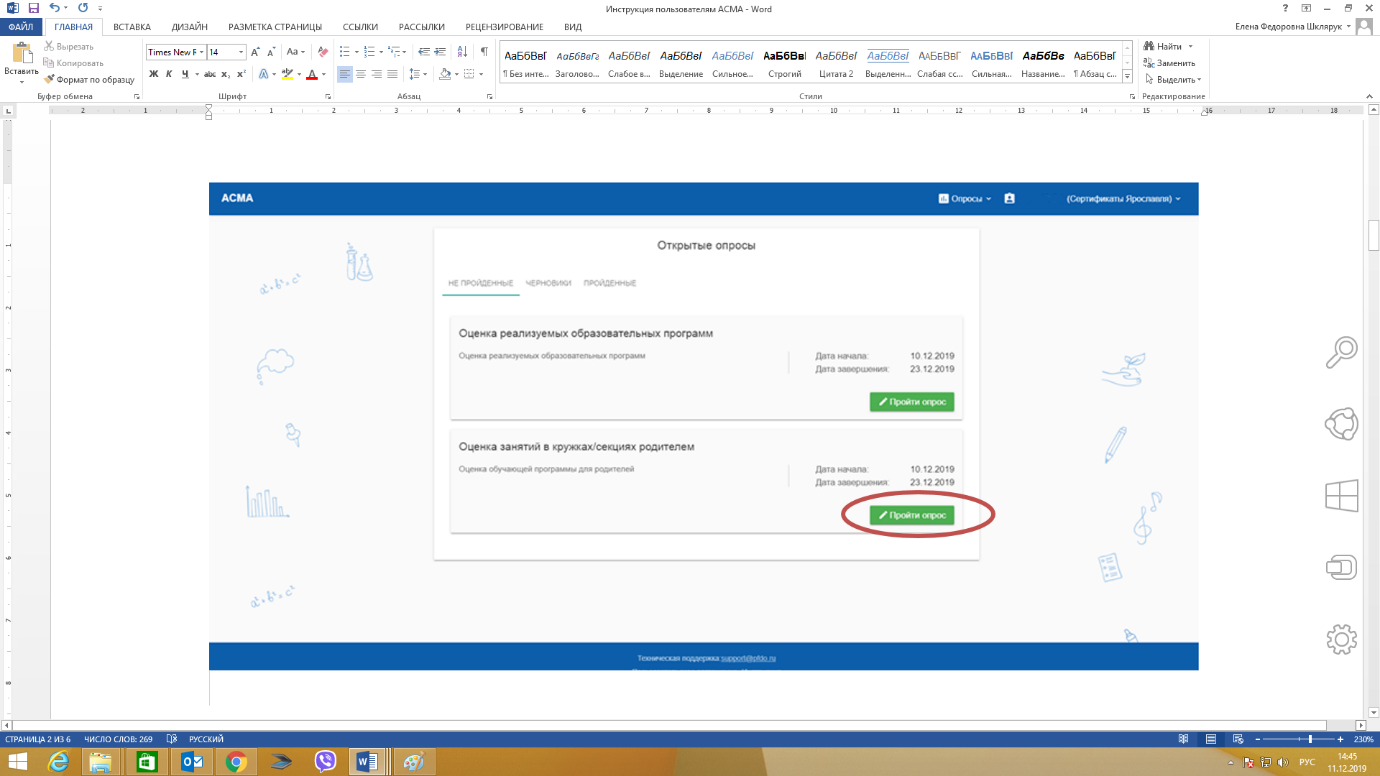 	Система предложит Вам на выбор список программ, по которым уже проводилась оценка пользователями. Если в списке программ отсутствует программа, по которой обучается ваш ребенок, Вам необходимо выбрать в выпадающем списке программу, по которым обучается ваш ребенок.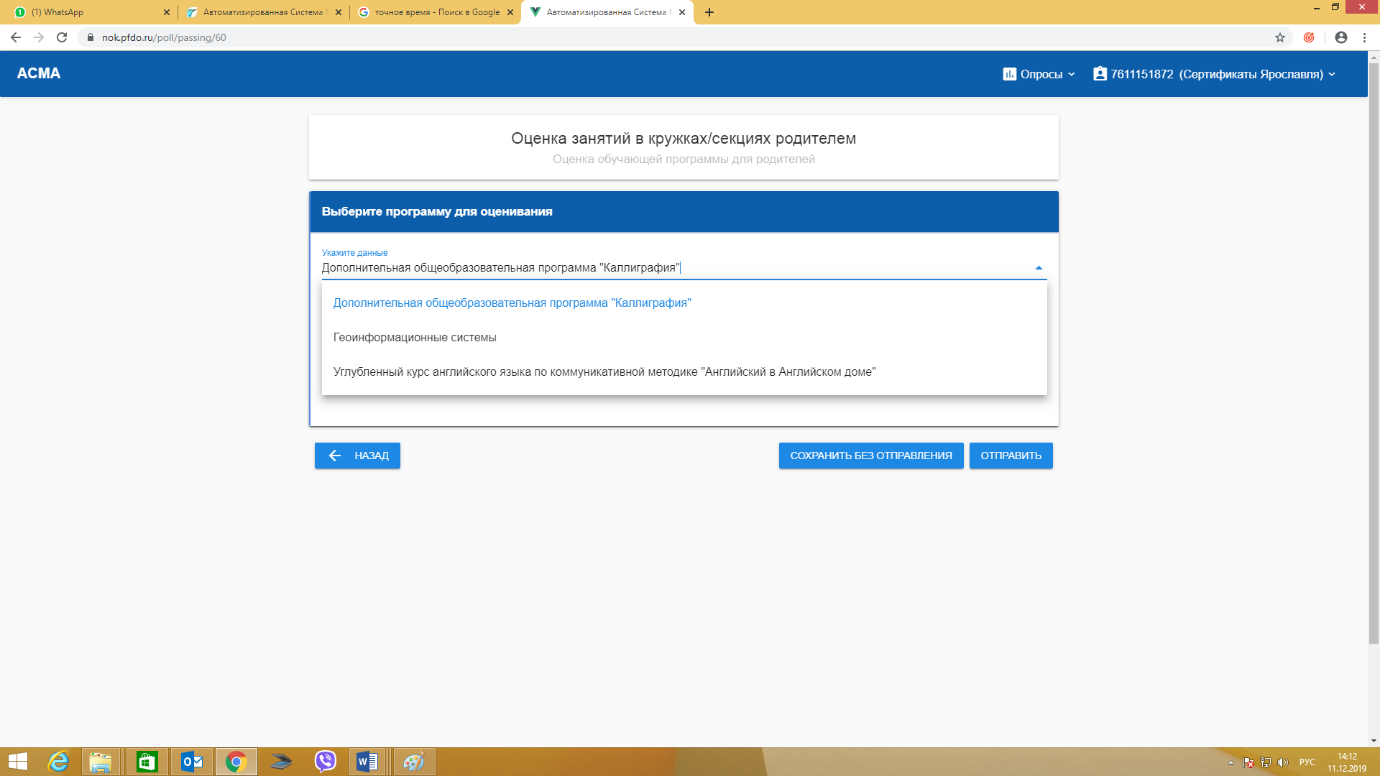 	После выбора программы из выпадающего списка необходимо нажать кнопку «ДОБАВИТЬ КАК ВАРИАНТ ОТВЕТА».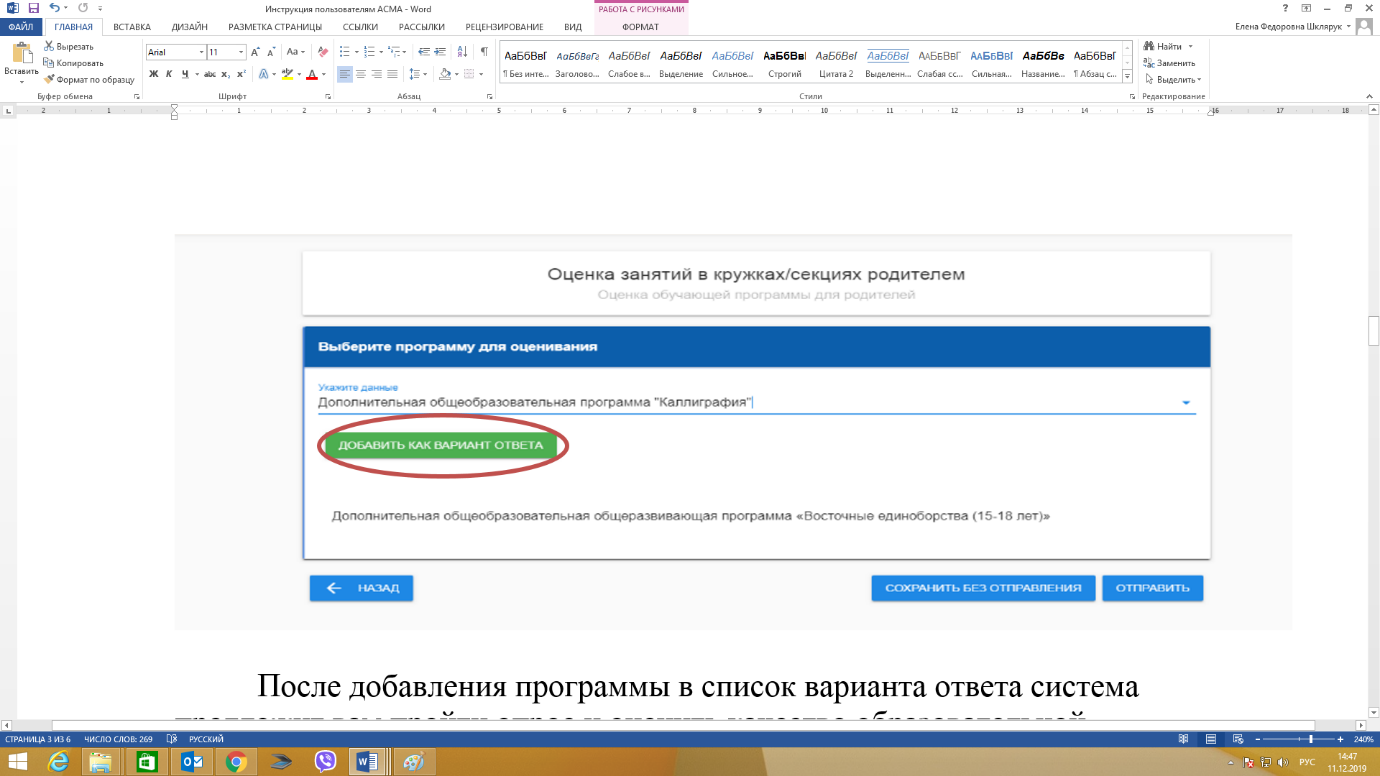 После добавления программы в список варианта ответа система предложит Вам пройти опрос и оценить качество образовательной программы.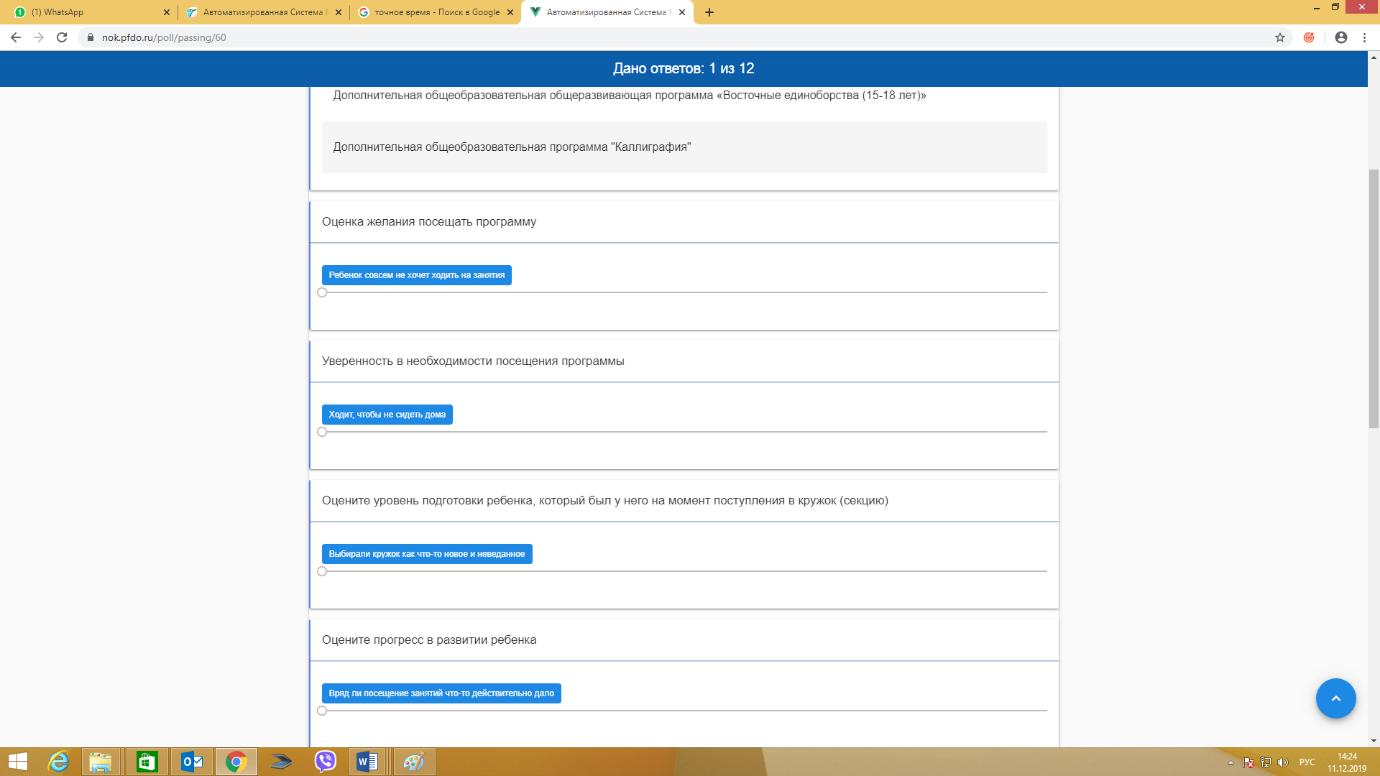 В процессе прохождения опроса вы можете сохранить опрос как черновик и пройти его позже. Нажмите кнопку «Сохранить без отправки».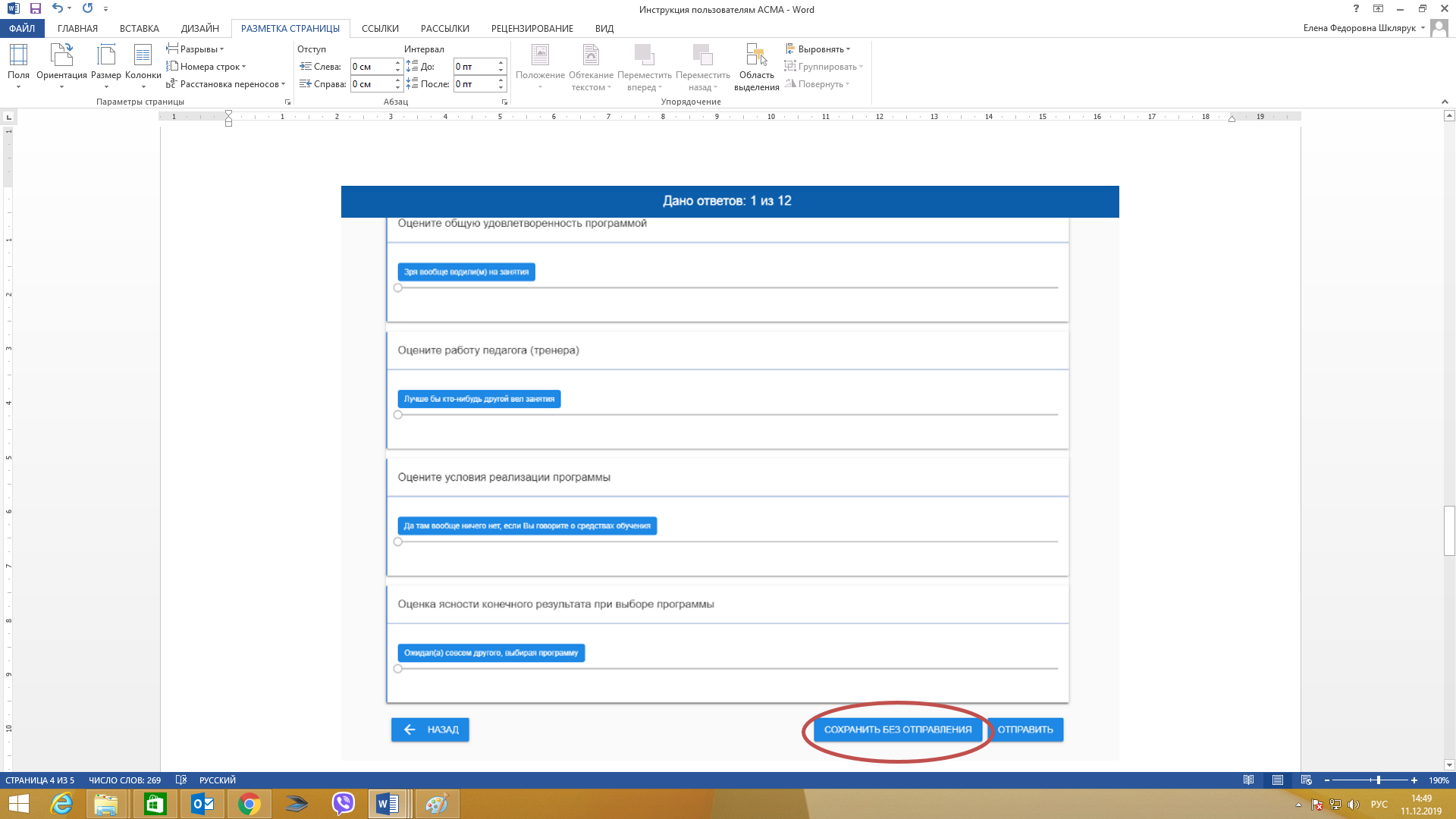 Анкета будет сохранена и доступна для последующего прохождения в разделе «Черновики». 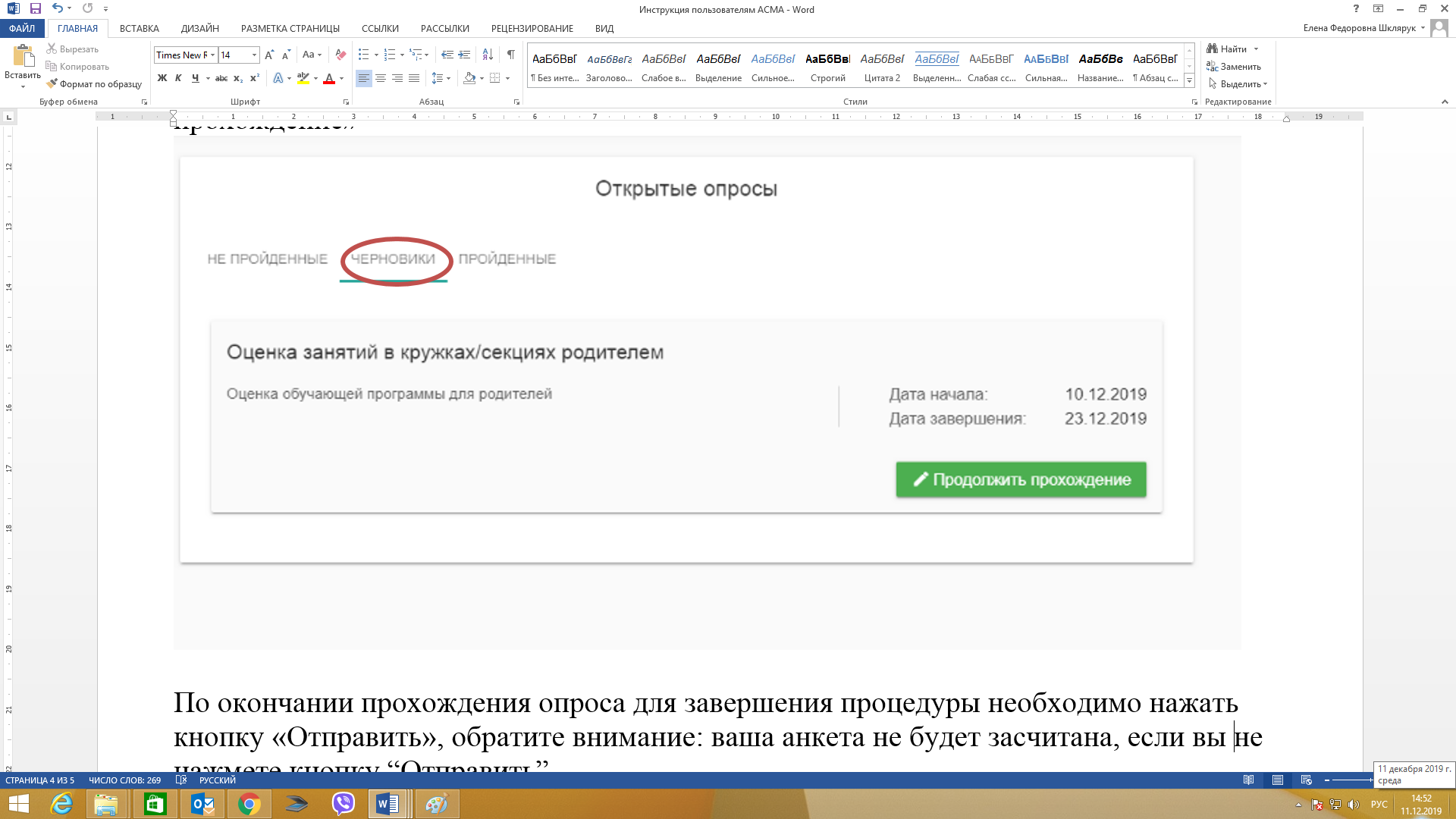 Для продолжения прохождения опроса необходимо нажать кнопку «Продолжить прохождение».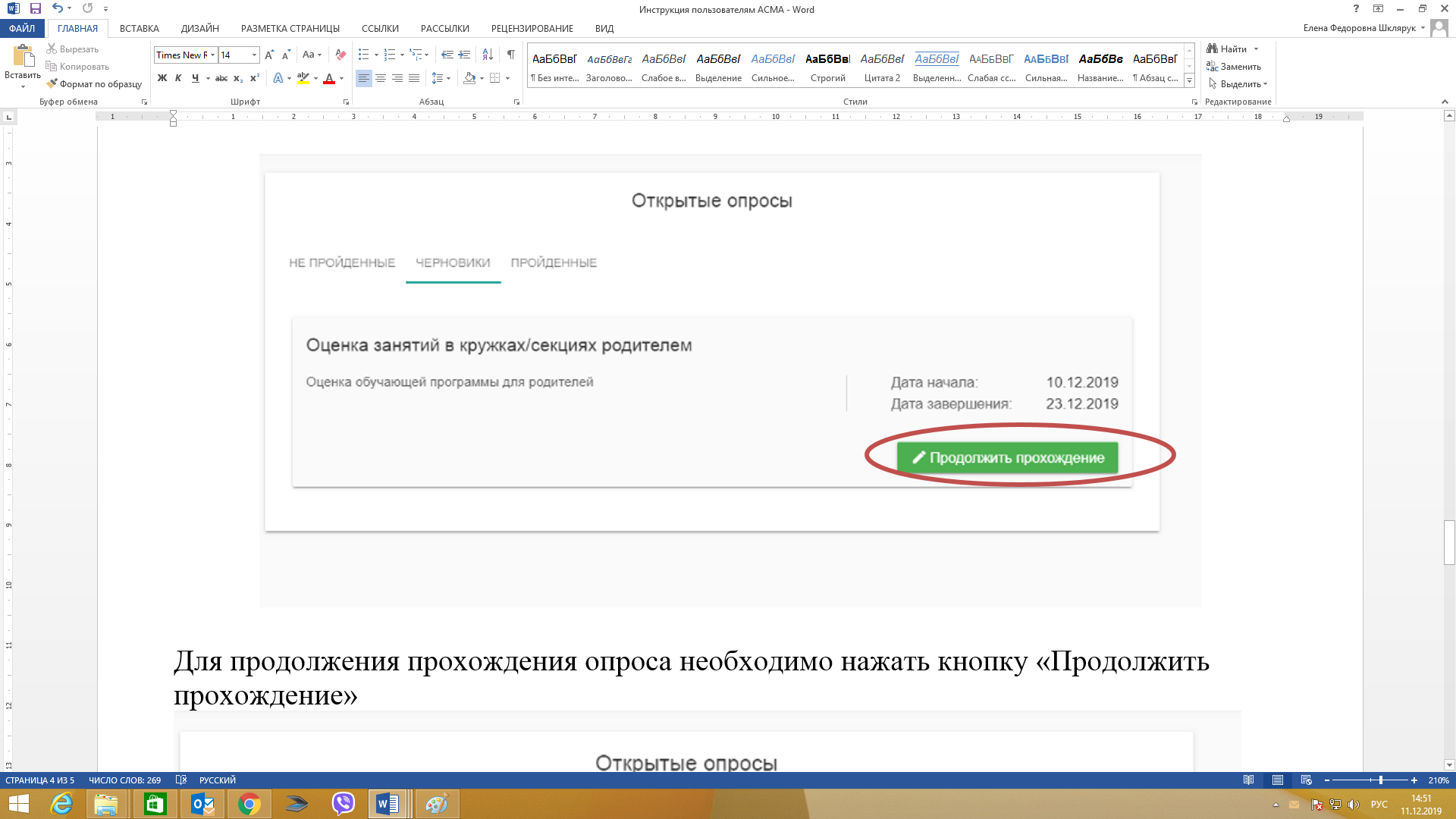 По окончании прохождения опроса необходимо нажать кнопку «Отправить», обратите внимание: ваша анкета не будет засчитана, если вы не нажмете кнопку «Отправить».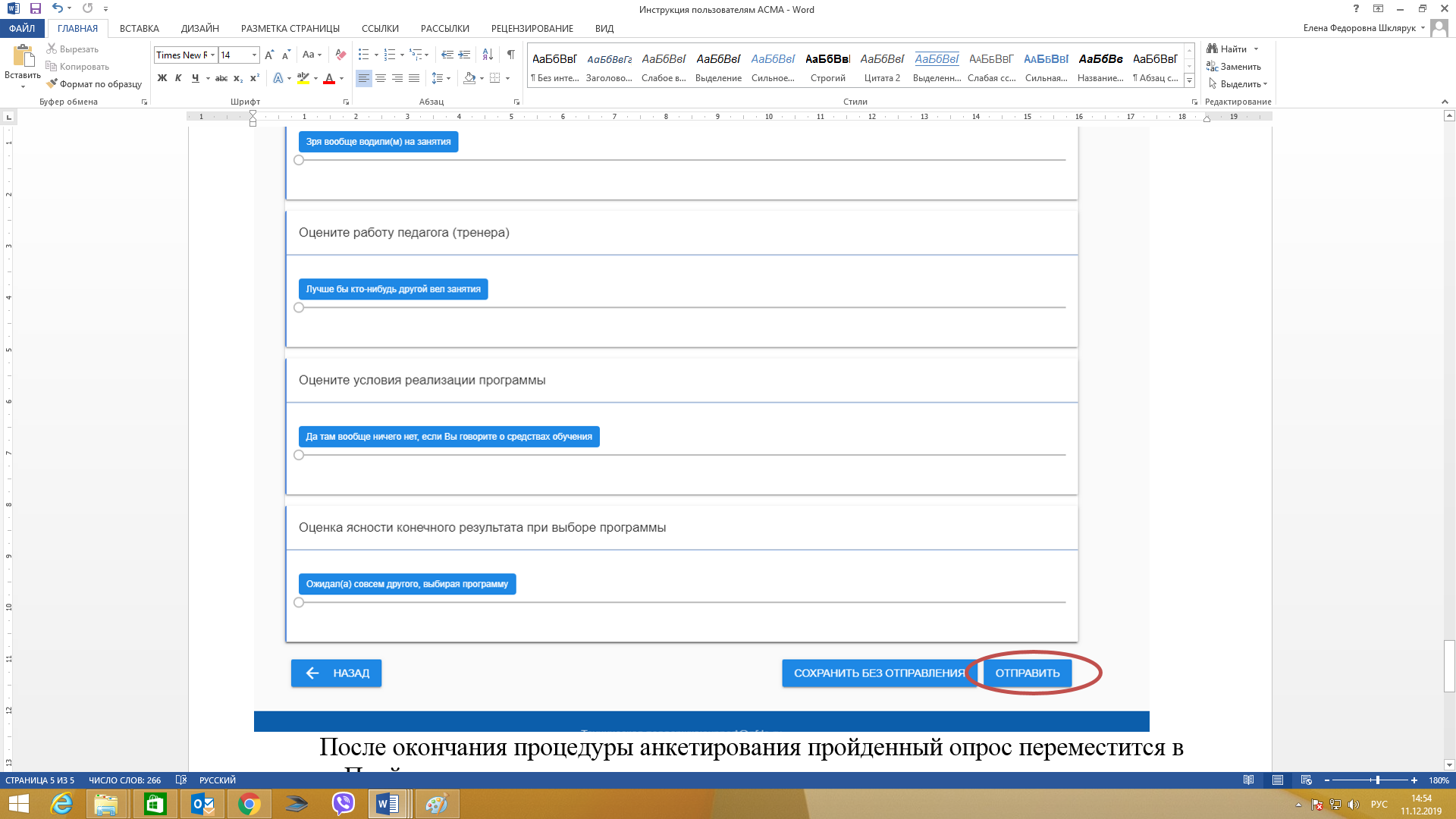 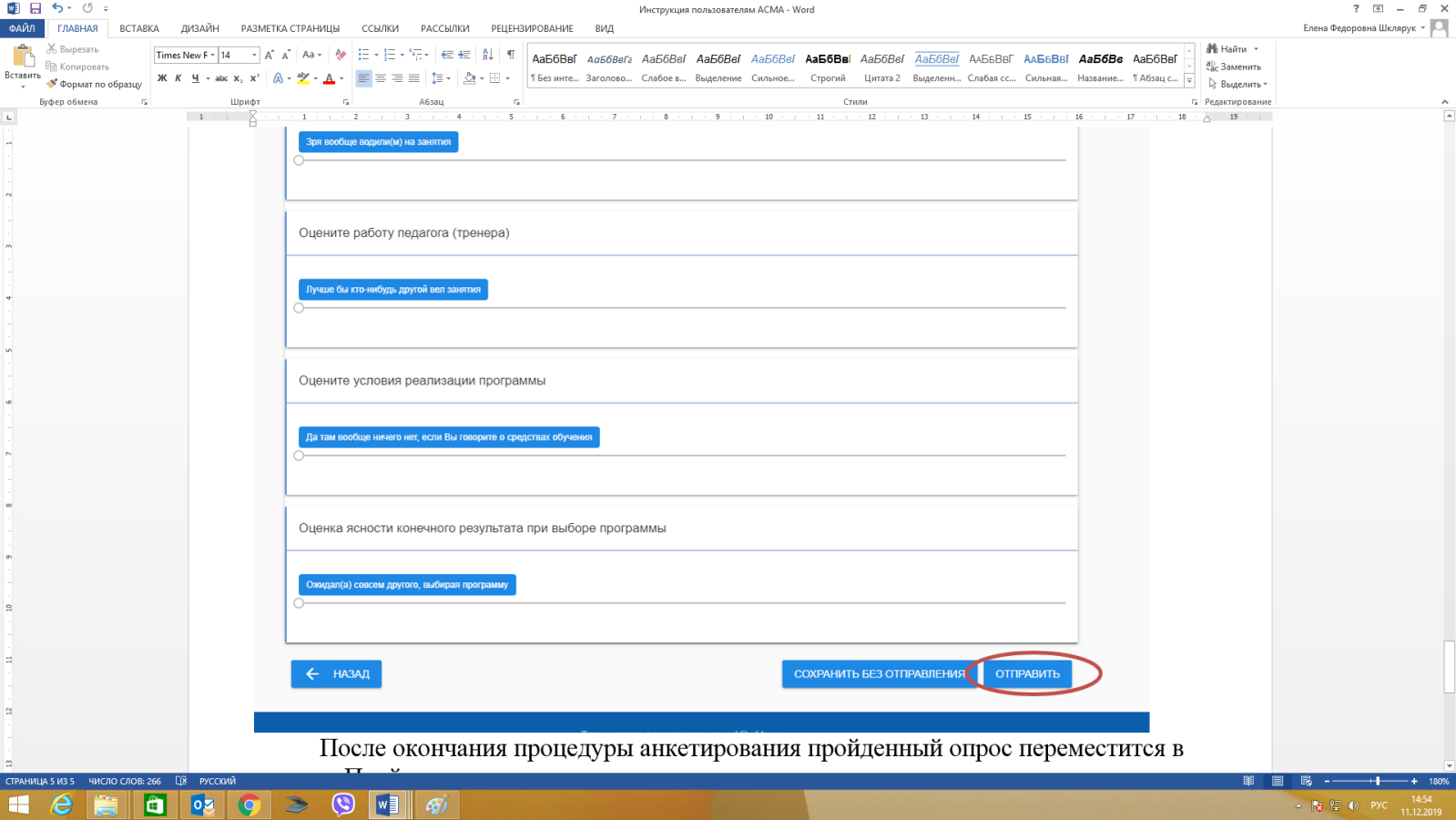 После окончания процедуры анкетирования пройденный опрос переместится в раздел «Пройденные».Спасибо за участие в опросе по оценке качества реализуемых программ!